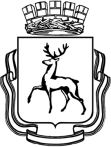 администрациЯ  города  нижНЕГО новгородАДЕПАРТАМЕНТ ОБРАЗОВАНИЯМУНИЦИПАЛЬНОЕ БЮДЖЕТНОЕ ОБЩОБРАЗОВАТЕЛЬНОЕ УЧРЕЖДЕНИЕ « ШКОЛА №15»П Р И К А ЗО внесении изменений в календарный учебный график на 2019-2020 уч.г.На основании приказа департамента образования администрации г.Нижнего Новгорода от 17.03.2020 № 185 «Об организации образовательной деятельности в условиях распространения коронавирусной инфекции на территории г.Нижнего Новгорода» ПРИКАЗЫВАЮ:1.Внести изменения в  сроки каникул, а именно:-организовать каникулы с 18 марта по 28 марта 2020 г.2. Классным руководителям довести данную информацию до сведения родителей (законных представителей), обучающихся.3. Разместить изменения в календарном графике на сайте образовательной организации до 20.03.2020 г.4.Контроль за исполнением приказа оставляю за собой.Директор 							                        Л.С.Шекурова17.03.2020№ 142